Para qualquer informação por favor contacte o escritório da nossa paróquia: 732- 254-1800 linha 15 em Português.A secretaria Humbelina estará no escritório da paróquia para atender em Português, nas segundas-feiras, quartas-feiras, das 9:00 AM-3:00 PM e sextas-feiras das 9:00AM-2:00PM. REGULAMENTOS PARA MARCAR BAPTIZADOS O Pe. Damião pede que ao marcarem Baptizados, por favor faze-lo com pelo menos 3 meses de antecedência (pelo menos 1 ano de antecedência para casamentos) para terem tempo de adquirirem toda a documentação necessária. Devem estar registados e assistirem a’ Missa e ajudarem nas despesas da nossa paróquia (usarem o sistema de envelopes de ofertório) por pelo menos 3 meses antes da marcação do Baptismo.Em casos especiais devem falar com ele pessoalmente. Ao escolherem padrinhos ou madrinhas para Baptizados, Matrimónios, ou Confirmação, por favor verifiquem se estes têm os sacramentos necessários (Baptizado, Primeira Comunhão, Confirmação). Os padrinhos se forem casados devem ter sido casados pela Igreja. O administrador da nossa paróquia também pede que devem comprovar que estão registados e que sejam participantes numa paróquia Católica a’ mais de 3 meses. Padrinhos e Madrinhas devem servir de bons exemplos, serem pessoas de Fé, e participantes na Igreja.DIA MUNDIAL DAS FAMILIAS Atualização para a visita do Papa no Encontro Mundial das Famílias - 27 de Setembro de 2015 -NÃO haverá transporte de autocarro saindo da Igreja Corpus Christi. Sairão autocarros das Igrejas de: St. Bartolomew, East Brunswick, St.Thomas, Old Bridge, St. John Neuman Pastoral Center, Piscataway e varios outros lugares mais afastados. Podem ligar para uma destas paroquias para ver se ainda tem lugar.As reservas para a peregrinação de autocarro serão por volta de $55.00 por pessoa. Cada pessoa e’ responsável por suas refeições e transporte do estacionamento até ao sítio do evento e de volta para o autocarro. As reservas devem ser feitas depois do dia 8 de Julho 2015 através do site na internet: www.diometuchen.org/WMOF. Também pode fazer a sua reserva ligando para 732-562-1990 ext. 1543 a partir das 10am-1pm das segundas-feiras as sextas-feiras. Todos os pagamentos devem ser feitos usando carta de crédito.MISSA NO CLUBE PORTUGUES DE SOUTH RIVERA Missa em honra de Nossa Senhora da Boa Hora e dos Migrantes esta’ prevista a ser celebrada no domingo dia 6 de Setembro, 2015 as 11:30 AM no Clube Português de South River. A procissão com vários andores será logo a seguir a Missa. Haverão maiores detalhes nas próximas semanas.Nossa Despensa de Tempo, Talento, & TesouroFim- de- Semana de 08 e 09 de AgostoColecta: $5,334.00 As ofertas recebidas pelo correio serão publicadas nopróximo boletimA todos muito obrigado pela vossa generosidade e sacrifício!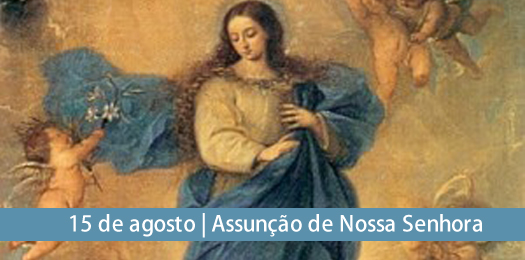 INTENÇÕES DAS MISSASSábado 15 de Agosto- Horácio FreireDomingo 16 de Agosto- David Gomes e esposa / Laurinda GomesQuarta-feira 19 de Agosto- Sábado 22 de Agosto- João Paulo Silva (1` ano de Falecimento)Domingo 23 de Agosto- António Fernandes Teixeira /família BarrosASSUNÇÃO DE NOSSA SENHORA AO CÉUO Dogma da Assunção da Virgem Santíssima foi proclamado, solenemente, pelo Papa Pio XII no dia 1º de novembro de 1950 na Praça de São Pedro em Roma, diante do pórtico de São Pedro, circundado por 36 Cardeais, 555 Patriarcas, Arcebispos e Bispos e sacerdotes, e perante cerca de um milhão de fiéis. Sua festa é celebrada no dia 15 de agosto. Grande júbilo e alegria pairou sobre todo o mundo católico naquela data, especialmente para os filhos de Maria. Quando o Papa o decretou por meio da Constituição Apostólica Munificientissimus Deus foi uma verdadeira apoteose, tanto na Praça de São Pedro em Roma, como nas outras cidades do mundo católico. Nesse documento disse o Papa: Cristo, com Sua morte, venceu o pecado e a morte e sobre esta e sobre aquele alcançará também vitória pelos merecimentos de Cristo quem for regenerado sobrenaturalmente pelo batismo. Mas por lei natural Deus não quer conceder aos justos o completo efeito dessa vitória sobre a morte, senão quando chegar o fim dos tempos. Por isso os corpos dos justos se dissolvem depois da morte, e somente no último dia tornarão a unir-se, cada um com sua própria alma gloriosa. Mas desta lei geral Deus quis excetuar a Bem-Aventurada Virgem Maria. Ela, por um privilégio todo singular venceu o pecado; por sua Imaculada Conceição, não estando por isso sujeita à lei natural de ficar na corrupção do sepulcro, não foi preciso que esperasse até o fim do mundo para obter a ressurreição do corpo.Quais os motivos da Assunção de Nossa Senhora? 1: Como Maria não esteve sujeita ao poder do pecado para poder ser a Mãe de Deus, também não podia ficar sob o império da morte; pois, como disse São Paulo, o salário do pecado é a morte (Rm 6,23). Assim, Maria não experimentou a corrupção da carne mas foi glorificada em sua alma e seu corpo. 2: A carne de Jesus e a de Maria são a mesma carne. Portanto a carne de Maria devia ter a mesma glória que teve a de seu Filho. São João de Damasco no ano 749 escreve: Era necessário que aquela que no parto havia conservado ilesa sua virgindade conservasse também sem corrupção alguma seu corpo depois da morte. Era preciso que aquela que havia trazido no seio o Criador feito menino habitasse nos tabernáculos divinos. Era necessário que aquela que tinha visto o Filho sobre a Cruz, recebendo no coração aquela espada das dores das quais fora imune ao dá-Lo à luz, O contemplasse sentado à direita do Pai. Era necessário que a Mãe de Deus possuísse aquilo que pertence ao Filho e fosse honrada por todas as criaturas como Mãe de Deus.